LEMBAR HASIL PENILAIAN SEJAWAT SEBIDANG ATAU PEER REVIEWKARYA ILMIAH: JURNAL ILMIAH*Kategori Publikasi Jurnal Ilmiah :		                Jurnal Ilmiah Internasional/Internasional Bereputasi**(beri √ pada kategori yang tepat)		                Jurnal Ilmiah Nasional TerakreditasiJurnal Ilmiah Nasional/Nasional Terindeks di DOAJ, CABI, COPERNICUS***Hasil Penilaian Peer Review :Yogyakarta, 06 Oktober 2021Reviewer 1/2 *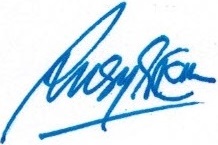 Nama    		: Rusydi Umar, ST., M.T., PhD.       NIP/NIY. 		: 60980174Bidang Ilmu  	: Informatika / Sistem InformasiJabatan Akademik	: Lektor Unit Kerja  		: Fakultas Sains dan Teknologi Terapan
			  Universitas Ahmad Dahlan, YogyakartaLEMBAR HASIL PENILAIAN SEJAWAT SEBIDANG ATAU PEER REVIEWKARYA ILMIAH: JURNAL ILMIAH*Kategori Publikasi Jurnal Ilmiah :		                Jurnal Ilmiah Internasional/Internasional Bereputasi**(beri √ pada kategori yang tepat)		                Jurnal Ilmiah Nasional TerakreditasiJurnal Ilmiah Nasional/Nasional Terindeks di DOAJ, CABI, COPERNICUS***Hasil Penilaian Peer Review :Yogyakarta, 29 September 2021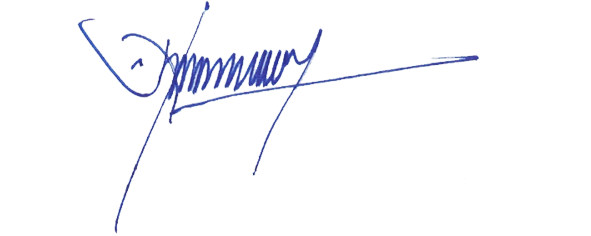 Reviewer 1/2 *Nama    		: Dr. Imam Riadi, M.Kom.    NIP/NIY. 		: 60020397Bidang Ilmu  	: Informatika / Sistem InformasiJabatan Akademik	: Lektor Kepala Unit Kerja  		: Fakultas Sains dan Teknologi Terapan
			  Universitas Ahmad Dahlan, YogyakartaJudul karya ilmiah (artikel):IMPLEMENTASI CASE BASE REASONING PADA SISTEM PAKAR DALAM MENENTUKAN JENIS GANGGUAN KEJIWAANJumlah Penulis:2 OrangNama Penulis:Ardi PujiyantaStatus Pengusul:Penulis Tunggal/Penulis pertama/Penulis ke dua  /Penulis korespodensi **Identitas Jurnal Ilmiah:a. Nama Jurnal                 : Jurnal Sarjana Teknik Informatikab. No ISSN                         : 2338-5197c. Vol, No, Bulan, Tahun : 1, 1, Juni 2013d. Penerbit                        : Universitas Ahmad Dahlan e. DOI artikel (jika ada)   : http://dx.doi.org/10.12928/jstie.v1i1.2506f.  Alamat web jurnal       : http://journal.uad.ac.id/index.php/JSTIF/article/view/2506g. Terindeks  Scimagojr/Thomson Reuter ISI Knowledge atau di Garuda**Komponen yang dinilaiNilai Maksimal Jurnal Ilmiah (isikan di kolom yang sesuai)Nilai Maksimal Jurnal Ilmiah (isikan di kolom yang sesuai)Nilai Maksimal Jurnal Ilmiah (isikan di kolom yang sesuai)Nilai Maksimal Jurnal Ilmiah (isikan di kolom yang sesuai)Nilai Maksimal Jurnal Ilmiah (isikan di kolom yang sesuai)Nilai Akhir Yang DiperolehKomponen yang dinilaiInternasional BereputasiInternasionalNasionalTerakreditasiNasional Tidak TerakreditasiNasional Terindeks DOAJ dllNilai Akhir Yang DiperolehKelengkapan unsur isi artikel (10%)11Ruang lingkup dan kedalaman pembahasan (30%)32Kecukupan dan kemutakhiran data/informasi dan metodologi (30%)32Kelengkapan unsur dan kualitas terbitan/jurnal (30%)32,5Total = (100%)107,5Nilai PengusulKomentar Peer ReviewTentang kelengkapan dan kesesuaian unsur :       Kelengkapan dan kesesuaian isi jurnal sudah sesuai dengan publikasi ini.Tentang ruang lingkup & kedalaman pembahasan :         Ruang lingkup serta konsep penentuan jenis penyakit hati menggunakan konsep CBR           ini memiliki kontribusi yang baik. Tulisan di sajikan dengan runtut dan jelas  Kecukupan dan kemutakhiran data serta metodologi :         Metodologi yang digunakan sesuai dengan konsep dan cara kerja  CBR .   Data yang          digunakan sesuai kondisi yang diteliti.   Tulisan di sajikan dengan  runtut dan jelas.    Kelengkapan unsur kualitas penerbit :       Kelengkapan isi jurnal dan kualitas penerbit telah terpenuhiIndikasi plagiasi :      Belum ditemukan indikasi plagiasi dalam tulisan iniKesesuaian bidang ilmu :        Tema yang di usulkan dalam tulisan ini relevan dengan bidang ilmu penulisTentang kelengkapan dan kesesuaian unsur :       Kelengkapan dan kesesuaian isi jurnal sudah sesuai dengan publikasi ini.Tentang ruang lingkup & kedalaman pembahasan :         Ruang lingkup serta konsep penentuan jenis penyakit hati menggunakan konsep CBR           ini memiliki kontribusi yang baik. Tulisan di sajikan dengan runtut dan jelas  Kecukupan dan kemutakhiran data serta metodologi :         Metodologi yang digunakan sesuai dengan konsep dan cara kerja  CBR .   Data yang          digunakan sesuai kondisi yang diteliti.   Tulisan di sajikan dengan  runtut dan jelas.    Kelengkapan unsur kualitas penerbit :       Kelengkapan isi jurnal dan kualitas penerbit telah terpenuhiIndikasi plagiasi :      Belum ditemukan indikasi plagiasi dalam tulisan iniKesesuaian bidang ilmu :        Tema yang di usulkan dalam tulisan ini relevan dengan bidang ilmu penulisTentang kelengkapan dan kesesuaian unsur :       Kelengkapan dan kesesuaian isi jurnal sudah sesuai dengan publikasi ini.Tentang ruang lingkup & kedalaman pembahasan :         Ruang lingkup serta konsep penentuan jenis penyakit hati menggunakan konsep CBR           ini memiliki kontribusi yang baik. Tulisan di sajikan dengan runtut dan jelas  Kecukupan dan kemutakhiran data serta metodologi :         Metodologi yang digunakan sesuai dengan konsep dan cara kerja  CBR .   Data yang          digunakan sesuai kondisi yang diteliti.   Tulisan di sajikan dengan  runtut dan jelas.    Kelengkapan unsur kualitas penerbit :       Kelengkapan isi jurnal dan kualitas penerbit telah terpenuhiIndikasi plagiasi :      Belum ditemukan indikasi plagiasi dalam tulisan iniKesesuaian bidang ilmu :        Tema yang di usulkan dalam tulisan ini relevan dengan bidang ilmu penulisTentang kelengkapan dan kesesuaian unsur :       Kelengkapan dan kesesuaian isi jurnal sudah sesuai dengan publikasi ini.Tentang ruang lingkup & kedalaman pembahasan :         Ruang lingkup serta konsep penentuan jenis penyakit hati menggunakan konsep CBR           ini memiliki kontribusi yang baik. Tulisan di sajikan dengan runtut dan jelas  Kecukupan dan kemutakhiran data serta metodologi :         Metodologi yang digunakan sesuai dengan konsep dan cara kerja  CBR .   Data yang          digunakan sesuai kondisi yang diteliti.   Tulisan di sajikan dengan  runtut dan jelas.    Kelengkapan unsur kualitas penerbit :       Kelengkapan isi jurnal dan kualitas penerbit telah terpenuhiIndikasi plagiasi :      Belum ditemukan indikasi plagiasi dalam tulisan iniKesesuaian bidang ilmu :        Tema yang di usulkan dalam tulisan ini relevan dengan bidang ilmu penulisTentang kelengkapan dan kesesuaian unsur :       Kelengkapan dan kesesuaian isi jurnal sudah sesuai dengan publikasi ini.Tentang ruang lingkup & kedalaman pembahasan :         Ruang lingkup serta konsep penentuan jenis penyakit hati menggunakan konsep CBR           ini memiliki kontribusi yang baik. Tulisan di sajikan dengan runtut dan jelas  Kecukupan dan kemutakhiran data serta metodologi :         Metodologi yang digunakan sesuai dengan konsep dan cara kerja  CBR .   Data yang          digunakan sesuai kondisi yang diteliti.   Tulisan di sajikan dengan  runtut dan jelas.    Kelengkapan unsur kualitas penerbit :       Kelengkapan isi jurnal dan kualitas penerbit telah terpenuhiIndikasi plagiasi :      Belum ditemukan indikasi plagiasi dalam tulisan iniKesesuaian bidang ilmu :        Tema yang di usulkan dalam tulisan ini relevan dengan bidang ilmu penulisTentang kelengkapan dan kesesuaian unsur :       Kelengkapan dan kesesuaian isi jurnal sudah sesuai dengan publikasi ini.Tentang ruang lingkup & kedalaman pembahasan :         Ruang lingkup serta konsep penentuan jenis penyakit hati menggunakan konsep CBR           ini memiliki kontribusi yang baik. Tulisan di sajikan dengan runtut dan jelas  Kecukupan dan kemutakhiran data serta metodologi :         Metodologi yang digunakan sesuai dengan konsep dan cara kerja  CBR .   Data yang          digunakan sesuai kondisi yang diteliti.   Tulisan di sajikan dengan  runtut dan jelas.    Kelengkapan unsur kualitas penerbit :       Kelengkapan isi jurnal dan kualitas penerbit telah terpenuhiIndikasi plagiasi :      Belum ditemukan indikasi plagiasi dalam tulisan iniKesesuaian bidang ilmu :        Tema yang di usulkan dalam tulisan ini relevan dengan bidang ilmu penulis*dinilai oleh dua Reviewer secara terpisah** coret yang tidak perlu *** nasional/ terindeks di DOAJ, CABi, CopernicusJudul karya ilmiah (artikel):IMPLEMENTASI CASE BASE REASONING PADA SISTEM PAKAR DALAM MENENTUKAN JENIS GANGGUAN KEJIWAANJumlah Penulis:2 OrangNama Penulis:Ardi PujiyantaStatus Pengusul:Penulis Tunggal/Penulis pertama/Penulis ke dua  /Penulis korespodensi **Identitas Jurnal Ilmiah:a. Nama Jurnal                 : Jurnal Sarjana Teknik Informatikab. No ISSN                         : 2338-5197c. Vol, No, Bulan, Tahun : 1, 1, Juni 2013d. Penerbit                        : Universitas Ahmad Dahlan e. DOI artikel (jika ada)   : http://dx.doi.org/10.12928/jstie.v1i1.2506f.  Alamat web jurnal       : http://journal.uad.ac.id/index.php/JSTIF/article/view/2506g. Terindeks  Scimagojr/Thomson Reuter ISI Knowledge atau di Garuda**Komponen yang dinilaiNilai Maksimal Jurnal Ilmiah (isikan di kolom yang sesuai)Nilai Maksimal Jurnal Ilmiah (isikan di kolom yang sesuai)Nilai Maksimal Jurnal Ilmiah (isikan di kolom yang sesuai)Nilai Maksimal Jurnal Ilmiah (isikan di kolom yang sesuai)Nilai Maksimal Jurnal Ilmiah (isikan di kolom yang sesuai)Nilai Akhir Yang DiperolehKomponen yang dinilaiInternasional BereputasiInternasionalNasionalTerakreditasiNasional Tidak TerakreditasiNasional Terindeks DOAJ dllNilai Akhir Yang DiperolehKelengkapan unsur isi artikel (10%)10,5Ruang lingkup dan kedalaman pembahasan (30%)31,5Kecukupan dan kemutakhiran data/informasi dan metodologi (30%)32,5Kelengkapan unsur dan kualitas terbitan/jurnal (30%)32Total = (100%)107Nilai PengusulKomentar Peer ReviewTentang kelengkapan dan kesesuaian unsur :       Kelengkapan dan kesesuaian isi jurnal sudah sesuai dengan publikasi ini.Tentang ruang lingkup & kedalaman pembahasan :       Konsep yang ditawarkan menarik, penerapan metode CBR dalam membantu        menentukan gangguan penyakit jiwa  dapat diterapkan dan dibahas dengan detail pada        tulisan ini. Tulisan di sajikan dengan  runtut dan jelas.Kecukupan dan kemutakhiran data serta metodologi :       Metodologi pemrosesan terkait identifikasi dan solusi terkait penentuan penyakit jiwa   pada tulisan ini di dukung dengan data data yang lengkap dan mutakhirKelengkapan unsur kualitas penerbit :       Kelengkapan isi jurnal dan kualitas penerbit telah terpenuhiIndikasi plagiasi :      Belum ditemukan indikasi plagiasi dalam tulisan iniKesesuaian bidang ilmu :        Tema yang di usulkan dalam tulisan ini relevan dengan bidang ilmu penulisTentang kelengkapan dan kesesuaian unsur :       Kelengkapan dan kesesuaian isi jurnal sudah sesuai dengan publikasi ini.Tentang ruang lingkup & kedalaman pembahasan :       Konsep yang ditawarkan menarik, penerapan metode CBR dalam membantu        menentukan gangguan penyakit jiwa  dapat diterapkan dan dibahas dengan detail pada        tulisan ini. Tulisan di sajikan dengan  runtut dan jelas.Kecukupan dan kemutakhiran data serta metodologi :       Metodologi pemrosesan terkait identifikasi dan solusi terkait penentuan penyakit jiwa   pada tulisan ini di dukung dengan data data yang lengkap dan mutakhirKelengkapan unsur kualitas penerbit :       Kelengkapan isi jurnal dan kualitas penerbit telah terpenuhiIndikasi plagiasi :      Belum ditemukan indikasi plagiasi dalam tulisan iniKesesuaian bidang ilmu :        Tema yang di usulkan dalam tulisan ini relevan dengan bidang ilmu penulisTentang kelengkapan dan kesesuaian unsur :       Kelengkapan dan kesesuaian isi jurnal sudah sesuai dengan publikasi ini.Tentang ruang lingkup & kedalaman pembahasan :       Konsep yang ditawarkan menarik, penerapan metode CBR dalam membantu        menentukan gangguan penyakit jiwa  dapat diterapkan dan dibahas dengan detail pada        tulisan ini. Tulisan di sajikan dengan  runtut dan jelas.Kecukupan dan kemutakhiran data serta metodologi :       Metodologi pemrosesan terkait identifikasi dan solusi terkait penentuan penyakit jiwa   pada tulisan ini di dukung dengan data data yang lengkap dan mutakhirKelengkapan unsur kualitas penerbit :       Kelengkapan isi jurnal dan kualitas penerbit telah terpenuhiIndikasi plagiasi :      Belum ditemukan indikasi plagiasi dalam tulisan iniKesesuaian bidang ilmu :        Tema yang di usulkan dalam tulisan ini relevan dengan bidang ilmu penulisTentang kelengkapan dan kesesuaian unsur :       Kelengkapan dan kesesuaian isi jurnal sudah sesuai dengan publikasi ini.Tentang ruang lingkup & kedalaman pembahasan :       Konsep yang ditawarkan menarik, penerapan metode CBR dalam membantu        menentukan gangguan penyakit jiwa  dapat diterapkan dan dibahas dengan detail pada        tulisan ini. Tulisan di sajikan dengan  runtut dan jelas.Kecukupan dan kemutakhiran data serta metodologi :       Metodologi pemrosesan terkait identifikasi dan solusi terkait penentuan penyakit jiwa   pada tulisan ini di dukung dengan data data yang lengkap dan mutakhirKelengkapan unsur kualitas penerbit :       Kelengkapan isi jurnal dan kualitas penerbit telah terpenuhiIndikasi plagiasi :      Belum ditemukan indikasi plagiasi dalam tulisan iniKesesuaian bidang ilmu :        Tema yang di usulkan dalam tulisan ini relevan dengan bidang ilmu penulisTentang kelengkapan dan kesesuaian unsur :       Kelengkapan dan kesesuaian isi jurnal sudah sesuai dengan publikasi ini.Tentang ruang lingkup & kedalaman pembahasan :       Konsep yang ditawarkan menarik, penerapan metode CBR dalam membantu        menentukan gangguan penyakit jiwa  dapat diterapkan dan dibahas dengan detail pada        tulisan ini. Tulisan di sajikan dengan  runtut dan jelas.Kecukupan dan kemutakhiran data serta metodologi :       Metodologi pemrosesan terkait identifikasi dan solusi terkait penentuan penyakit jiwa   pada tulisan ini di dukung dengan data data yang lengkap dan mutakhirKelengkapan unsur kualitas penerbit :       Kelengkapan isi jurnal dan kualitas penerbit telah terpenuhiIndikasi plagiasi :      Belum ditemukan indikasi plagiasi dalam tulisan iniKesesuaian bidang ilmu :        Tema yang di usulkan dalam tulisan ini relevan dengan bidang ilmu penulisTentang kelengkapan dan kesesuaian unsur :       Kelengkapan dan kesesuaian isi jurnal sudah sesuai dengan publikasi ini.Tentang ruang lingkup & kedalaman pembahasan :       Konsep yang ditawarkan menarik, penerapan metode CBR dalam membantu        menentukan gangguan penyakit jiwa  dapat diterapkan dan dibahas dengan detail pada        tulisan ini. Tulisan di sajikan dengan  runtut dan jelas.Kecukupan dan kemutakhiran data serta metodologi :       Metodologi pemrosesan terkait identifikasi dan solusi terkait penentuan penyakit jiwa   pada tulisan ini di dukung dengan data data yang lengkap dan mutakhirKelengkapan unsur kualitas penerbit :       Kelengkapan isi jurnal dan kualitas penerbit telah terpenuhiIndikasi plagiasi :      Belum ditemukan indikasi plagiasi dalam tulisan iniKesesuaian bidang ilmu :        Tema yang di usulkan dalam tulisan ini relevan dengan bidang ilmu penulis*dinilai oleh dua Reviewer secara terpisah** coret yang tidak perlu *** nasional/ terindeks di DOAJ, CABi, Copernicus